COMD Peer Mentoring Program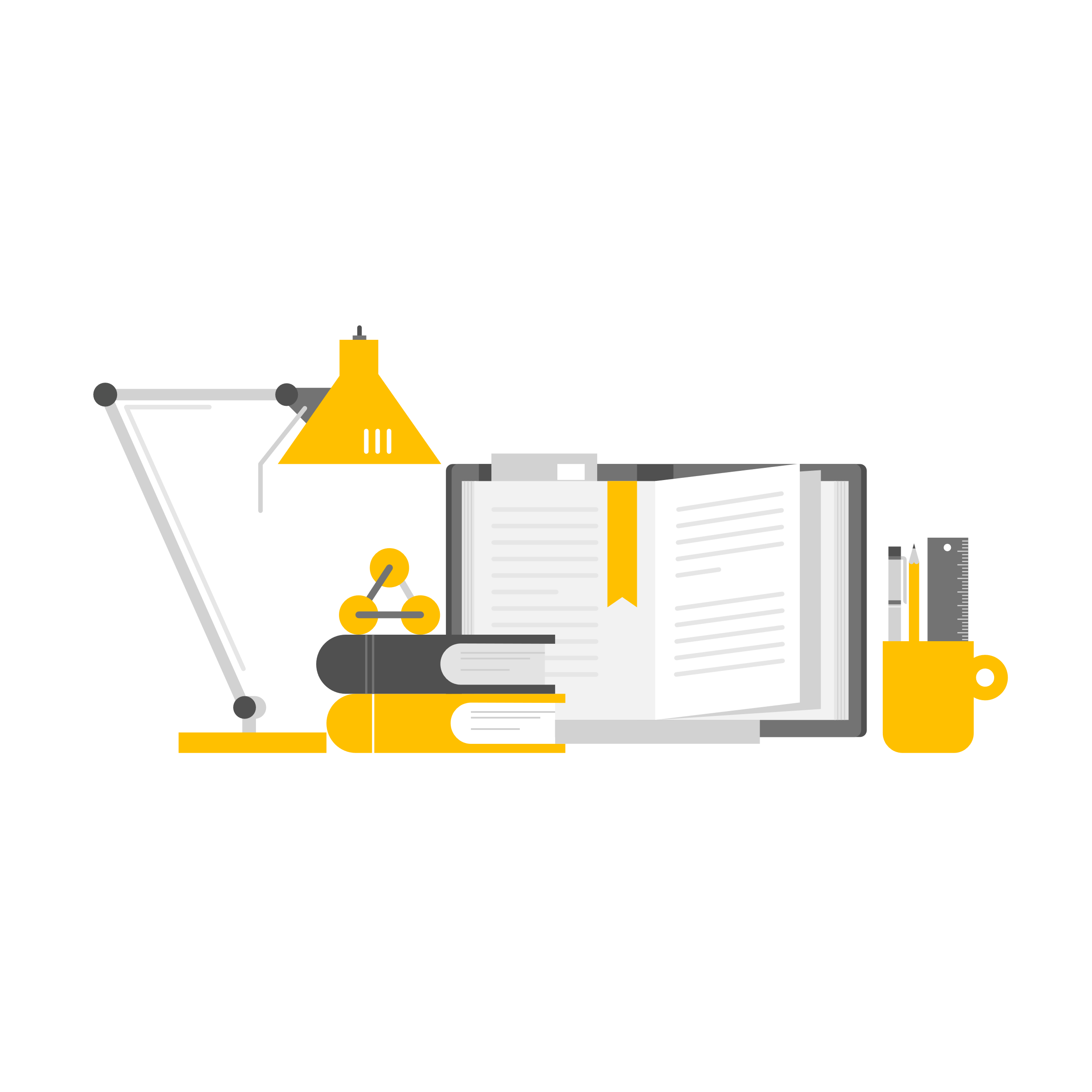 Guidelines for Student MenteesIf you wish to participate in the COMD Peer Mentoring Program as a mentee, you agree to the following:Do…
• meet with your mentor regularly 
• ask for help if you feel you don’t understand something or you need help with something
• make a commitment to attend all COMD Peer Mentoring scheduled meetings!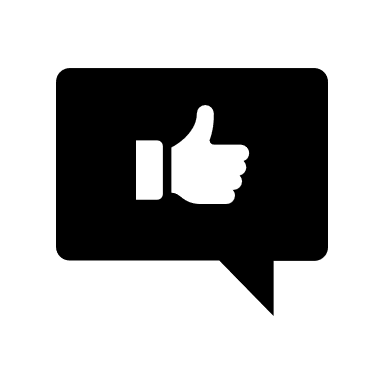 Don’t…
• be over-demanding or impose your own ideas, values or solutions
• become over-dependent or expect too much of others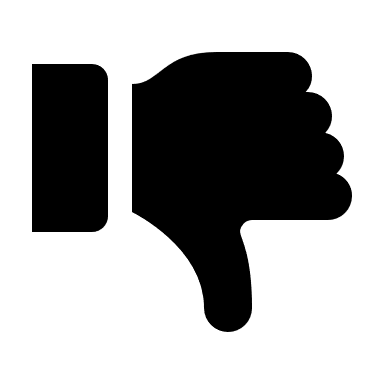 • ask mentors to complete your assignments or quizzes
• assume that your experience will be the same as your peers
• overstep the boundaries, respect each individual in your peer mentoring groupBoundaries
• always contact your mentor via your university email account or Canvas
• always meet on university Zoom 
• never give out sensitive personal information (e.g., home address, ID info, etc.)
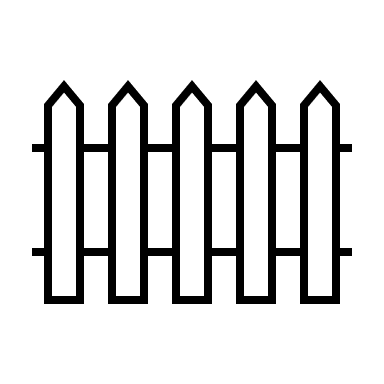 Further support
• always inform Dr. Simon-Cereijido about any problems and/or changes in contact details
• if you have any concerns about information disclosed to you speak to Dr. Simon-Cereijido
• if you have any need for further help or guidance, or wish to discuss any aspect of the program please contact Dr. Simon-Cereijido at gsimonc@calstatela.edu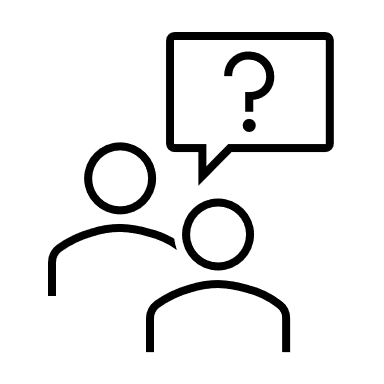 